函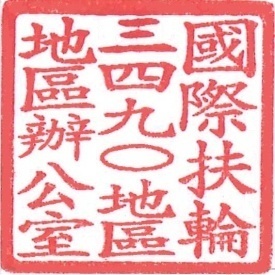 說明：為了提前準備預定接待2016-2017年度巴西 Julia De Carvalho Gutlerner，請 貴社詳閱接待文件申請程序須知，煩請收到後以特急件處理。所有文件需以電腦打字、列印並簽字後，確認所有應寄出文件，以限時掛號、宅急便或快遞方式寄回地區青少年交換委員會，並請同時完成認證相關程序。Inbound學生接待相關資料：2016-2017年度接待社應於 2016年5月19日【星期四】前，繳回Guarantee Form與入學許可證正本各三份。此外，於2016年5月26日【星期四】前以下三表請以電子檔形式一併提供：接待社組織表、接待家庭預定表、Host Information Sheet。地區收齊上述資料後將盡速寄至多地區，以利發函給教育部及外交部，準備Inbound學生簽證核發所需資料。扶輪社認證相關資料：2016-2017年度接待社應於 2016年05月26日【星期四】前以郵戳為憑，繳回扶輪社政策規章符合聲明書、警察刑事紀錄證明（同良民證。因具時效性，每年須重新申請）、國際青少年交換志工誓約書、接待家庭申請表、接待家庭訪談紀錄表。若貴社未能如期完成相關認證文件，則派遣學生將無法順利取得簽證文件辦理出國，而國外接待地區反之亦然；請 貴社務必遵期配合辦理以免延誤整體作業，是所至盼。聯絡人：RYE執行秘書林珮如（Peggy）、陳婉瑩（Paula）
電話：(02)2968-2866    傳真：(02)2968-2856  手機：0933-663490
E-mail：rye@rid3490.org.tw    http://rye.rid3490.org.tw正本：如受文者副本：RYE相關委員R.I.實施認證制度，參與青少年交換計畫之志工與接待家庭均不得有犯罪紀錄，各接待家庭必需填寫接待申請書，且需經地區青少年委員會派員訪談認可。若有資料不齊全或遺漏，R.I.將會撤銷本地區與全世界交換資格，因此請貴社儘速於2016年5月26日【星期四】前完成相關認證文件。【需要認證人員名單如下】所有文件請勿以訂書針裝訂。（一）警察刑事紀錄證明：扶輪社職員申請個人即可，接待家庭則須家庭內一同居住者，且滿18歲以上(含18歲)者都必須申請。界定18歲時間，則以扶輪年度2016年7月1日為基準。（二）接待家庭訪談須由接待社RYE主委或委員進行訪談，每個接待家庭都要有一份訪談紀錄。（三）接待社組織表及接待家庭預定表，如與當初GF表格送件時有變更時，請附上最新版。1. 2015-2016年度社長，所需填寫文件：□扶輪社政策規章符合聲明書【社長、社長當選人、RYE主委，共同簽署一份正本即可】□國際青少年交換志工誓約書【1人一份】□警察刑事紀錄證明【請申請英文版本，文件裡的名字必須與護照為準則】2. 2015-2016年度社長當選人，所需填寫文件：□扶輪社政策規章符合聲明書【社長、社長當選人、RYE主委，共同簽署一份正本即可】□國際青少年交換志工誓約書【1人一份】□警察刑事紀錄證明【請申請英文版本，文件裡的名字必須與護照為準則】3. 2016-2017年度接待社RYE主委，所需填寫文件：□接待社組織表□扶輪社政策規章符合聲明書【社長、社長當選人、RYE主委，共同簽署一份正本即可】□國際青少年交換志工誓約書【1人一份】□警察刑事紀錄證明【請申請英文版本，文件裡的名字必須與護照為準則】4. 2016-2017年度接待社RYE委員會所有成員【輔導顧問、派遣協調人、接待協調人、接待家庭協調人】，所需填寫文件：□接待社組織表□國際青少年交換志工誓約書【1人一份】□警察刑事紀錄證明【請申請英文版本，文件裡的名字必須與護照為準則】5. 第1-4接待家庭：□接待家庭預定表□接待家庭申請表【請確實填寫，謝謝合作！】□接待家庭訪談記錄表【接待家庭訪談須由接待社RYE主委或委員進行訪談，每個接待家庭都要有一份訪談記錄】【若有協助其他扶輪社或接待多人，資料以一戶一份為主，可影印共用】□國際青少年交換志工誓約書【1人一份】□警察刑事紀錄證明【請申請英文版本，文件裡的名字必須與護照為準則】【請申請英文版，名字必須以護照為準則。接待家庭則須家庭內凡滿18歲以上（含18歲）都必須申請。界定18歲時間，以扶輪年度2016/07/01為基準。】地區總監：青少年交換委員會主委：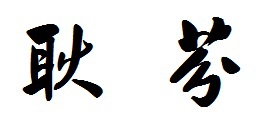 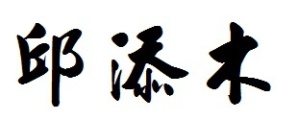 